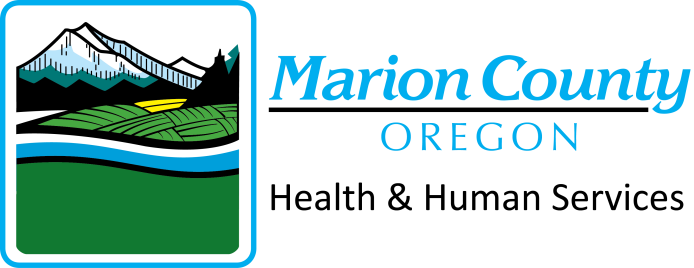 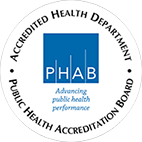 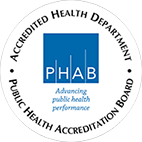 Time as a Public Health Control (Violation 3-501.19)Facility Name:  ___________________________________     Email: ___________________________Address: ______________________________________________      Phone: _____________________		Number, Street, City, State, Zip CodeIf time without temperature control is used as the public health control for a working supply of potentially hazardous food (time/temperature control for safety food (TCS) before cooking, or for ready-to-eat potentially hazardous food (TCS Food) that is displayed or held for sale or service:Written procedures shall be prepared in advance, maintained in the Food Establishment and made available to the regulatory authority upon request,The food shall have an initial internal temperature of 41°F or less when removed from cold holding or 135°F or greater when removed from hot holding,The food shall be marked to indicate the time that is 4 hours past the point in time when the food is removed from temperature control,The food shall be cooked and served, served if ready-to-eat, or discarded, within 4 hours from the point in time when the food is removed from temperature control, andThe food in unmarked containers or marked to exceed a 4 hour limit shall be discarded.Food Item(s):Which foods will be held under time control (Check all that apply)Pizza		Butter		 Rice (Sushi/Sticky)	Sushi 		Cut Melon       	Eggs		Spring Rolls 	 Tapioca Pearls 	Buffet		Salad bar         Top-Line in Prep-Cooler		 		Other_______________________Tracking Time:How will the 4 hour time period be monitored once food items are removed from temperature control?Electronic Timers   Notepads    Dry Erase Boards   Log Sheet   Stickers   Other________ORDuration of service is less than 4 hours (i.e., lunch service 11:00 am – 1:00 pm)Describe procedure:		ALL FOOD ITEMS HELD UNDER TIME CONTROL MUST BE DISCARDED AFTER THE 4 HOURS HAVE ELAPSED OR AFTER THE FOOD SERVICE IS COMPLETED.Does this plan apply to any other facility in Marion County?  If yes, please list: ____________________________________________________________________________________ Does this Food Establishment serve a Highly Susceptible population?   Yes   No   If yes, then time control may not be used as the public health control for raw eggs (3-501.19(D)).Food Establishment Representative:  ______________________________________________						Print NameSignature ______________________________________________   Date: _______________This written procedure to be used at the named Food Establishment above has been:		Approved			Not ApprovedApproved by:  ___________________________________________                Date: _______________